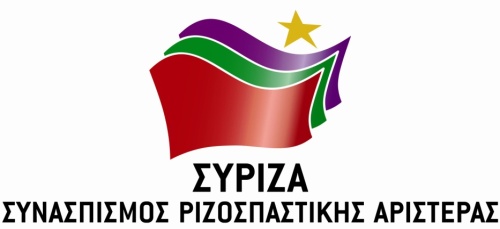 Προς το Προεδρείο της Βουλής των ΕλλήνωνΑΝΑΦΟΡΑΓια την  Υπουργό Εργασίας, Κοινωνικής Ασφάλισης και Κοινωνικής ΑλληλεγγύηςΘέμα: Γραφείο Κοινωνικής Ασφάλισης ΜήλουΟι Βουλευτές Κυκλάδων κ.κ. Νίκος Συρμαλένιος, Αντώνιος Συρίγος και Νίκος Μανιός  καταθέτουν αναφορά το έγγραφο του Συνδέσμου Επαγγελματιών και Βιοτεχνών Μήλου της 20.07.2017 με αρ. πρωτ.26/2017  σχετικά με το Γραφείο Κοινωνικής Ασφάλισης Μήλου. Το έγγραφο αναφέρει σχετικά ότι: « Βάσει  του σχεδίου  Π.Δ Οργανισμού ΕΦΚΑ καθώς και οργανογράμματος  που έχει δημοσιευτεί  από το γραφείο του Διοικητή ΕΦΚΑ, σχετικά με τα Γραφεία Κοινωνικής ασφάλισης και συγκεκριμένα για την Μήλο , πρόκειται να ψηφιστεί το Γραφείο της Μήλου  να ανήκει στην Νάξο και όχι στο Περιφερειακό Πειραιά που ανήκει σήμερα καθώς και θα μειωθούν αρμοδιότητες. Παρακαλούμε να  μείνει το Γραφείο Κοινωνικής Ασφάλισης Μήλου ως έχει στο Περιφερειακό Πειραιά και με τις αρμοδιότητες που ήδη έχει σήμερα….»                                              Επισυνάπτεται  το έγγραφοΠαρακαλούμε για την απάντηση και τις ενέργειές σας και να μας ενημερώσετε σχετικά.                                                    Αθήνα, 24.07.2017                                             Οι καταθέτοντες ΒουλευτέςΝίκος Συρμαλένιος                                                     Αντώνιος Συρίγος                                                        Νίκος Μανιός 